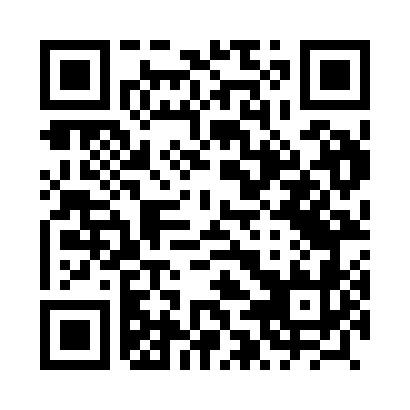 Prayer times for Tabor Wielki, PolandMon 1 Apr 2024 - Tue 30 Apr 2024High Latitude Method: Angle Based RulePrayer Calculation Method: Muslim World LeagueAsar Calculation Method: HanafiPrayer times provided by https://www.salahtimes.comDateDayFajrSunriseDhuhrAsrMaghribIsha1Mon4:256:2312:525:197:229:132Tue4:236:2112:525:217:249:153Wed4:206:1912:525:227:269:174Thu4:176:1712:515:237:279:205Fri4:146:1412:515:247:299:226Sat4:116:1212:515:257:319:247Sun4:086:1012:515:277:329:268Mon4:056:0812:505:287:349:299Tue4:026:0512:505:297:369:3110Wed3:596:0312:505:307:379:3311Thu3:566:0112:495:317:399:3612Fri3:535:5912:495:327:409:3813Sat3:505:5712:495:337:429:4014Sun3:475:5512:495:357:449:4315Mon3:445:5212:485:367:459:4516Tue3:415:5012:485:377:479:4817Wed3:385:4812:485:387:499:5018Thu3:355:4612:485:397:509:5319Fri3:325:4412:485:407:529:5520Sat3:295:4212:475:417:549:5821Sun3:265:4012:475:427:5510:0122Mon3:225:3812:475:437:5710:0323Tue3:195:3612:475:447:5910:0624Wed3:165:3412:475:458:0010:0925Thu3:135:3212:465:468:0210:1226Fri3:095:3012:465:478:0410:1427Sat3:065:2812:465:498:0510:1728Sun3:035:2612:465:508:0710:2029Mon2:595:2412:465:518:0810:2330Tue2:565:2212:465:528:1010:26